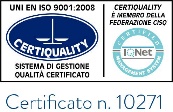 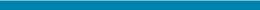 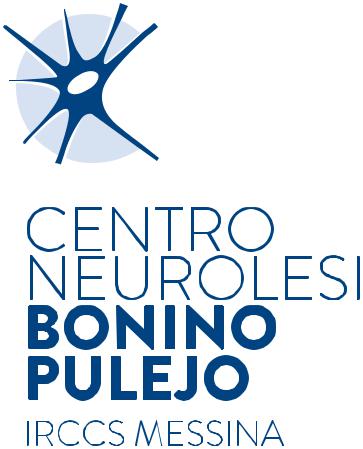 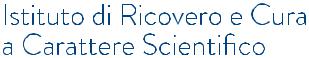 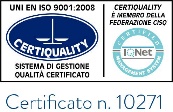 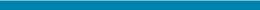 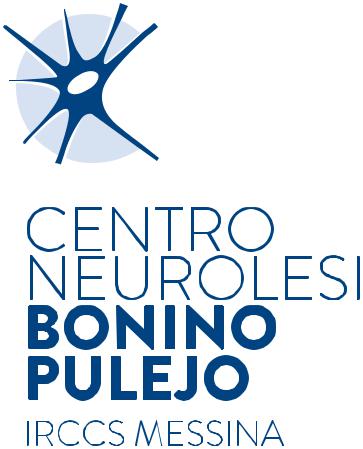 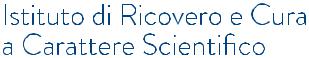                                                                                                                                  Richiesta di autorizzazione al Comitato Etico Locale IRCCS “Bonino-Pulejo” all’uso terapeutico di medicinale sottoposto a sperimentazione clinica (cosiddetto Uso Compassionevole)TIPOLOGIA DI USO TERAPEUTICO RICHIESTO:Programma di Uso Terapeutico (impiego di medicinali nell’ambito dell’uso compassionevole in più pazienti, sulla base di un protocollo clinico definito e identico per tutti i pazienti)Uso Terapeutico Nominale (impiego di medicinali nell’ambito dell’uso compassionevole su base nominale per un singolo paziente, in base alle evidenze scientifiche e non nell’ambito di un protocollo clinico definito)FARMACO __________________________________________________________________DITTA ______________________________________________________________________Il Sottoscritto Dr/Prof. _________________________________________________________Chiede l’autorizzazioneall’utilizzo del medicinale al di fuori della sperimentazione clinica per il/i paziente/i ___________________________________________________________________________ nato/i il ____________________________________________________________________ affetto/i da _________________________________________________________________Dichiara Che il medicinale è già oggetto, nella medesima specifica indicazione terapeutica, di studi clinici sperimentaliin corso o conclusi di fase III __________________________________già conclusi di fase II ________________________________________Che non esiste valida alternativa terapeuticaChe la terapia avrà la durata di _____________________________ e avverrà sotto la responsabilità del Dr. ___________________________________________________Si allegano alla domandaModulo di Assunzione di Responsabilità – Uso compassionevole;Protocollo di utilizzo del farmaco;Dati di letteratura a supporto;Modalità di raccolta dati;Lista dei pazienti candidati al trattamento;Relazione clinica del/dei paziente/i;Curriculum vitae del medico Responsabile della terapia;Modulo di informazione per il paziente e Modulo di consenso informato;Modulo per l’acquisizione del consenso al trattamento dei dati personali;Dichiarazione dell’Azienda Farmaceutica sulla fornitura gratuita del farmaco per tutta la durata dello studio.Luogo e Data__________________Il Medico Responsabile del trattamento__________________________________